Please read the entire document before you start!Today you are going to learn about binary code.  Why?  Because binary code is how computers operate!Part 1Learn the binary basics from the following video.https://thekidshouldseethis.com/post/how-exactly-does-binary-code-workOn your own paper, please define 5 words which were new to you.Part 2Please use the following video to learn how to convert from decimal to binary.https://www.youtube.com/watch?v=hvteVokz7jEOn your paper answer the following:What is a bit?What is a byte?Please write your age in binary.What is 10110 as a decimal number?Part 3Please use the following video to learn how to convert letters to binary.https://www.khanacademy.org/computing/computer-science/how-computers-work2/v/khan-academy-and-codeorg-binary-dataPlease translate your first name or last name (whichever name is shorter – if there is a tie in the number of letters, you choose) using binary code.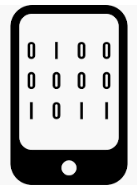 Good luck with binary numbers & binary text!					